Publicado en Barcelona el 22/11/2018 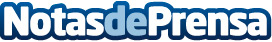 AleaSoft: El exceso de regulación frenará la inversión en renovablesPilar Sánchez Molina, de pv magazine España, ha entrevistado a Antonio Delgado Rigal, Doctor en Inteligencia Artificial, Socio Fundador y Director General de AleaSoft el 21 de noviembre para hablar del equilibrio del mercado, la repercusión en los precios de la electricidad de las medidas aplicadas y anunciadas por el Gobierno y la transformación adecuada del modelo energético, entre otros temasDatos de contacto:Alejandro DelgadoNota de prensa publicada en: https://www.notasdeprensa.es/aleasoft-el-exceso-de-regulacion-frenara-la_1 Categorias: Nacional Finanzas Sector Energético http://www.notasdeprensa.es